Información y requisitos para obtener un duplicado de una tablilla personalizada.  Proveerle al ciudadano información de requisitos para obtener otra tablilla personalizada igual a la que tenía al momento de perderse, destruirse o ser hurtada.  Los formularios deben completarse en letra de molde o utilizando una maquinilla.  La tinta a utilizarse debe ser negra o azul oscuro. En  la oficina de CESCO más cercana						Directorio de CESCOComprobante de Rentas Internas código 2010, por el valor de cien dólares ($100.00).El ciudadano debe verificar los posibles costos de tramitación de los documentos que se gestionan fuera del Departamento de Transportación y Obras Públicas ya que los mismos no están incluidos en esta sección.Llenar y firmar el formulario DTOP-373 Solicitud para obtener Tablilla Especial Personalizada para Ciudadanos Particulares Declaración jurada solicitando duplicado de tablilla ante un notario público o ante un funcionario autorizado utilizando el formulario DTOP-DIS-248 Afirmación So Pena de Perjurio Reemplazo o Duplicado de Tablilla o Placa de Propiedad (este formulario se entrega en el CESCO).  En la misma indicará lo sucedido con la tablilla y el número de querella de la Policía de Puerto Rico.  Es importante que la misma indique: "Relevamos a DTOP de toda responsabilidad en esta transacción"Original del permiso para vehículo de motor o arrastres (si está vigente), de no estar legible deberá presentar la Certificación de Marbete.Comprobante de Rentas Internas código 2010, por el valor de cien dólares ($100.00).No aplicaPágina Web DTOP  –http://www.dtop.gov.prDTOP-373 Solicitud para obtener Tablilla Especial Personalizada para Ciudadanos Particulares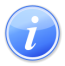 Descripción del Servicio                                                                            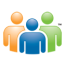 Audiencia y Propósito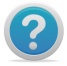 Consideraciones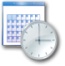 Lugar y Horario de Servicio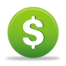 Costo del Servicio y Métodos de Pago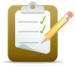 Requisitos para Obtener Servicio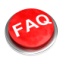 Preguntas Frecuentes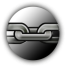 Enlaces Relacionados